Does Foreknowledge Explain Election?byRoger Smalling, D.MinAll Christians hold to a doctrine of election. The term election occurs frequently in the New Testament, referring to God’s choice of some for salvation. Election is a biblical word. The notion of God choosing some for salvation and not others is seen throughout the Bible. No serious student of Scripture denies it. Debate occurs, however, over what may be the basis of God’s choice.Two viewsThe first view holds that election has no basis whatsoever in man. It is a mystery, hidden in God’s sovereign will. Though God is not arbitrary in his decrees, nevertheless the decree of election is a righteous one, since no one deserves salvation anyway.This view is frequently referred to as reformed, because it was prominent during the Reformation period. It is held today by churches who identity their theology as Reformed.The second view sees divine foreknowledge as the basis for election. God peers into the future and sees who will accept Christ, then elects those. This view is usually referred to as arminian, after the 16th century Dutch pastor, Arminius who formed the doctrine toward the end of the reformation period. Foreknowledge determined the coming of Christ, not merely foresaw itThe meaning of foreknowledge, when used of divine decisions, refers to appointed. It is similar to foreordained in connection with election. It is the person who is foreknown, or appointed to salvation, not some quality in that person.Him, being delivered by the determined purpose and foreknowledge of God, ... Acts 2:23  Peter declares the coming of Christ was both arranged and appointed by God.He indeed was foreordained before the foundation of the world... 1Peter 1:20The word foreordained here is PROGINOSKO - foreknow. In the case of Christ, God’s foreknowledge was more than merely predictive. It would be absurd to say the Father merely foreknew the coming of Christ. Jesus was appointed to the office of Christ. All circumstances relating to His coming were arranged in advance. History was made for Christ, not Christ for history. For truly against Your holy Servant Jesus, whom You anointed, both Herod and Pontius Pilate, with the Gentiles and the people of Israel, were gathered together to do whatever Your hand and Your purpose determined before to be done. Acts 4:27-28The same pattern applies to the election of each believer. Those who oppose this principle tend to use 1Peter 1:2.Elect according to the foreknowledge of God the Father…Foreknowledge in verse 3 and foreordained in verse 20 are the same Greek word, and mean the same. In verse 20, it refers to Jesus himself in his appointment as Redeemer. In verse 2, it refers again to an appointment, in this case of believers appointed to obedience.Notice Peter says for obedience, not because of obedience. He wishes all to understand that God appointed the elect for obedience just as he appointed Jesus as Redeemer. The intent is to emphasize our security in Christ. Any other interpretation fails to explain the use of the same word in the context, and would create an absurdity with regard to Christ.Foreknowledge means foreordained with regard to Israel, because God chose to overlook Israel’s persistent rebellionGod has not cast away His people whom He foreknew. Romans 11:2What was it that God foreknew about the Jews? That they would respond favorably to Him through their free will? Hardly! Notice the context:But to Israel he says: All day long I have stretched out My Hands to a disobedient and contrary people. Romans 10:21If the foreknowledge view were correct, then God should have rejected the Jews as candidates for election. Foreseen obedience had no play in God’s election of Israel.Lexicon evidenceForeknowledge: The Greek terms are PROGINOSKO (verb, to know or ordain before hand) and PROGINOSIS (noun, foreknowledge or foreordination). It is common in any language for words to have two or more meanings, usually a primary meaning and then a secondary one.Such is the case with PROGINOSIS. The primary meaning is foreknowledge, the secondary, foreordination. How do we distinguish the difference? It is foreordained when divine appointments and activity are in view, as in the above verses. This holds true also with regard to God’s decree of election. Gingrich's Shorter Lexicon: PROGINOSKO: Know beforehand or choose beforehand.Newman's Greek-English Dictionary: PROGINOSKO: Know already; choose from the beginning, choose beforehand.Louw & Nida: PROGINOSKO: Know beforehand or chose beforehand. There exists no good quality in man to foresee.  The foreknowledge view normally asserts that God foresees one of several qualities in man that attracts His grace.Was it faith He foresaw? No. Faith itself is a work of grace, based on election.And as many as had been appointed to eternal life believed. Acts 13:47those who had believed through grace; Acts 18:27Jesus Christ himself is the source of our faith.And the grace of our Lord was exceedingly abundant, with faith and love which are in Christ Jesus. 1Timothy 1:14Was it perhaps our sanctification that God foresaw? It depends on who does the sanctifying. According to Jude 1, God the Father does it.To those who are called, sanctified by God the Father, and preserved in Jesus Christ.Circular reasoning would come into play if sanctification brought about our election. What about a willing heart? Paul explicitly denies this possibility. So then it is not of him who wills, nor of him who runs, but of God who shows mercy. Romans 9:16.Could some goodness or righteousness in man be the quality God foresaw? Paul goes to great lengths in Romans 3 to extinguish such a notion.There is none who does good, no, not one. There is none righteous, no, not one; V.10 There is none who does good, no, not one. V.12Was it because God foresaw some would seek him and others not?There is none who understands; There is none who seeks after God. Romans 3:11Ironically, the doctrine that makes us think God is acting unfairly, is the correct one. Paul underlines this in Romans 9:19-20.But who are you, Oh man, to talk back to God? Shall what is formed say to him who formed it, Why did you make me like this? If Paul felt foreknowledge were a factor, why didn’t he say so instead of concluding it is none of man’s business to ask the question? Foreknowledge as described by the Arminian does not have this element of seeming injustice that Paul predicted would be a struggle in our thinking. The Arminian view of foreknowledge distorts the biblical meaning of electionElection means chosen of God, not chosen of self And unless the Lord had shortened those days, no flesh would be saved; but for the elects sake, whom He chose, He shortened the days. Mark 13:20…knowing, beloved brethren, your election by God. 1Thessalonians 1:4Therefore, as the elect of God, holy and beloved, Colossians 3:12…according to the faith of God’s elect... Titus 1:1The foreknowledge view ignores scriptural texts on election that Apostles gave to prove God’s sovereign choice. Examples:The 7000 who did not bow the knee to BaalBut what does the divine response say to him? I have reserved for Myself seven thousand men who have not bowed the knee to Baal. Even so then, at this present time there is a remnant according to the election of grace. Romans 11: 4-5Notice God did not merely find 7000. He reserved them. It was He who was in charge of their decision, not they themselves. Paul uses this incident to describe election by grace. Jacob and Esau…for the children not yet being born, nor having done any good or evil, that the purpose of God according to election might stand, not of works but of Him who calls. Romans 9:11Foreknowledge assumes people have an innate ability to accept Christ and submit to God’s law. The Bible denies this.Man’s will is bound in sin and cannot submit to God without His grace intervening.There is none who understands; There is none who seeks after God. Romans 3:11Because the carnal mind is enmity against God: for it is not subject to the law of God, neither indeed can be. Romans 9:16 So then it is not of him who wills, nor of him who runs, but of God who shows mercy. Romans 8:7Coming to Christ is a gift of the FatherJohn 6:37 All that the Father gives Me will come to Me,... John 6:44No one can come to Me unless the Father who sent Me draws him; John 17:9I pray for them. I do not pray for the world but for those whom You have given Me, for they are Yours. Faith is a gift from God, not something generated by the believers own will...as God has dealt to each one a measure of faith. Romans 12:3For to you it has been granted on behalf of Christ, not only to believe in Him, but also to suffer for His sake, Philippians 1:29…looking unto Jesus, the author and finisher of our faith… Hebrews 12:2Repentance is a gift, not something man is able to initiate without graceThen God has also granted to the Gentiles repentance to life. Acts 11:18…if God perhaps will grant them repentance, so that they may know the truth,... 2Timothy 2:25Foreknowledge renders the term “predestination” meaninglessIt makes it passive rather than the active verb that it is. Predestination is the Greek word PROORIZO. PRO means before and ORIZO means to establish boundaries. Thus it means to establish boundaries beforehand. God set up the circumstances surrounding our lives to ensure the fulfillment of our foreordination as the Elect. If God merely foresaw who would accept Him, why would He set up boundaries beforehand?This proves the choice was His, not ours. Foreordain refers to our appointment as His elect, whereas predestinate refers to the outworking of God’s electing decree. Note the passive tense in these verses.…having predestined us to adoption as sons by Jesus Christ to Himself, according to the good pleasure of His will, Ephesians 1:5For whom He foreknew, He also predestined to be conformed to the image of His Son, that He might be the firstborn among many brethren. Romans 8:29Romans 8:29 merits special comment. The term foreknew here carries the meaning foreordain because of the context.In verse 28 Paul has just explained all things work together for good to those who love God, and who have been called according to his purpose. What are the grounds for believing this? God has already done His appointing and preparing before the world began, to ensure the accomplishment of our salvation. That's why we can believe everything works together for our good. The Lexicon Louw & Nida translates this verse as: Those whom he had chosen beforehand, he had already decided should become like his Son. Romans 8:29.Foreknowledge assumes God is unwilling or unable to encroach on the limits of man’s willTo the contrary:Nebuchadnezzar, Daniel 4:28-35As a result of this Babylonian king’s pride, God removed his sanity for seven years; his reason, free will and all. Did God ask permission to do this? Nebuchadnezzar learned, ...He does according to His will in the army of heaven and among the inhabitants of the earth. No one can restrain His hand or say to Him, What have You done?The Antichrist and the Ten NationsFor God has put it into their hearts to fulfill His purpose, to be of one mind, and to give their kingdom to the beast, until the words of God are fulfilled. Revelation 17:17The EgyptiansAnd I indeed will harden the hearts of the Egyptians, and they shall follow them. So I will gain honor over Pharaoh and over all his army, his chariots, and his horsemen. Exodus 14:17The kings of the EarthThe king’s heart is in the hand of the LORD, like the rivers of water; He turns it wherever He wishes. Proverbs 21:1Foreknowledge puts the ultimate choice on man rather than God, which the scriptures categorically denySo then it is not of him who wills, nor of him who runs, but of God who shows mercy. Romans 9:16You did not choose Me, but I chose you and appointed you... John 15:16Foreknowledge implies God’s control is merely passive rather than activeMy counsel shall stand, And I will do all My pleasure, Isaiah 46:10...according to the working by which He is able even to subdue all things to Himself. Philippians 3:21...upholding all things by the word of His power. Hebrews 1:3Foreknowledge assumes faith precedes electionThis is an error. We believe because we are His sheep. It is not our faith that makes us sheep.But you do not believe, because you are not of My sheep… John 10:26Appointing those for eternal life comes before faith, not vice verseAnd as many as had been appointed to eternal life believed. Acts 13:48The promise of salvation is available only to those the Lord callsFor the promise is to you and to your children, and to all who are afar off, as many as the Lord our God will call. Acts 2:39Jesus reveals the Father to whom He wills...and no one knows the Son except the Father. Nor does anyone know the Father except the Son, and the one to whom the Son wills to reveal Him. Matthew 12:27See John 5:21, 6:37, 44, 45, 65; 17:6, 9, 11, 20.ConclusionThe term foreknowledge supports the doctrine of sovereign election, rather than explains it away. When used regarding divine activity, especially in connection with election, it refers to the appointment of a person rather than the result of a divine attraction to a positive quality in the person. The Bible teaches election by the sovereign grace of God, without regard to any foreseen condition in man.Some who read this article also liked our book Unlocking Grace,available on Kindle 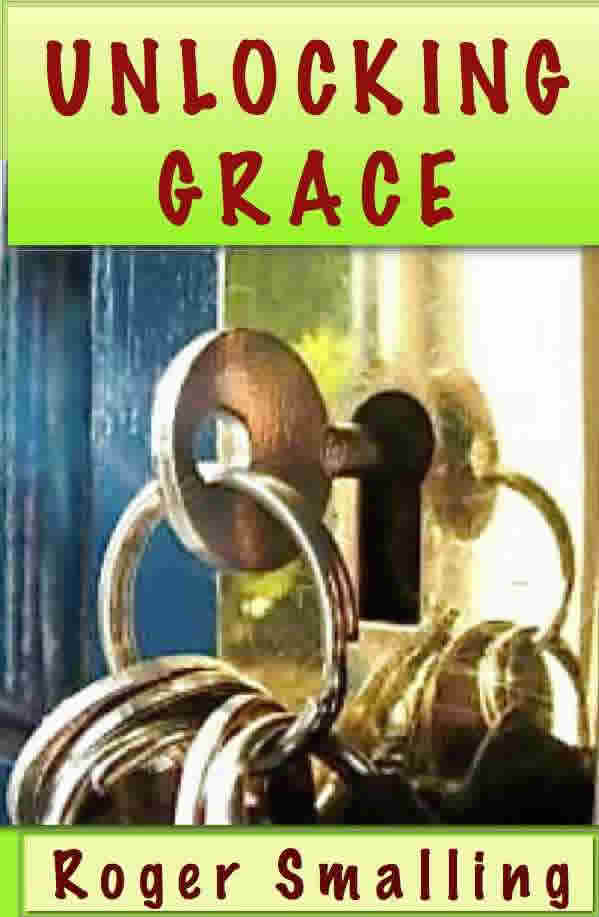 